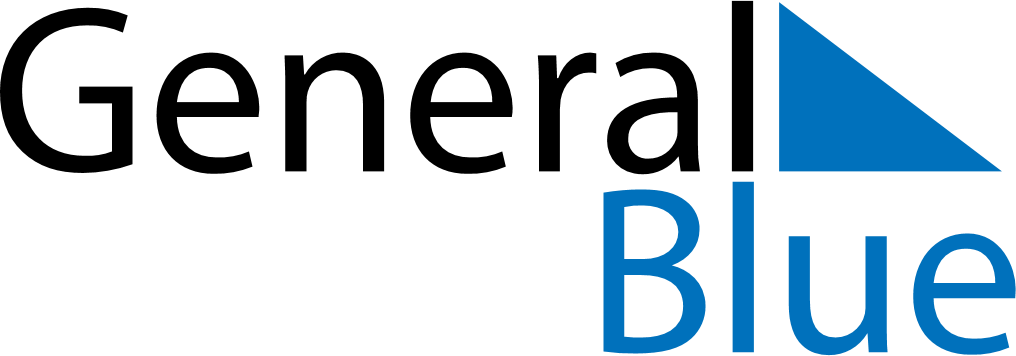 December 2024December 2024December 2024December 2024December 2024December 2024Muzaffarpur, Bihar, IndiaMuzaffarpur, Bihar, IndiaMuzaffarpur, Bihar, IndiaMuzaffarpur, Bihar, IndiaMuzaffarpur, Bihar, IndiaMuzaffarpur, Bihar, IndiaSunday Monday Tuesday Wednesday Thursday Friday Saturday 1 2 3 4 5 6 7 Sunrise: 6:18 AM Sunset: 4:56 PM Daylight: 10 hours and 37 minutes. Sunrise: 6:19 AM Sunset: 4:56 PM Daylight: 10 hours and 36 minutes. Sunrise: 6:20 AM Sunset: 4:56 PM Daylight: 10 hours and 36 minutes. Sunrise: 6:20 AM Sunset: 4:56 PM Daylight: 10 hours and 35 minutes. Sunrise: 6:21 AM Sunset: 4:56 PM Daylight: 10 hours and 34 minutes. Sunrise: 6:22 AM Sunset: 4:56 PM Daylight: 10 hours and 34 minutes. Sunrise: 6:22 AM Sunset: 4:56 PM Daylight: 10 hours and 33 minutes. 8 9 10 11 12 13 14 Sunrise: 6:23 AM Sunset: 4:56 PM Daylight: 10 hours and 33 minutes. Sunrise: 6:24 AM Sunset: 4:57 PM Daylight: 10 hours and 32 minutes. Sunrise: 6:25 AM Sunset: 4:57 PM Daylight: 10 hours and 32 minutes. Sunrise: 6:25 AM Sunset: 4:57 PM Daylight: 10 hours and 32 minutes. Sunrise: 6:26 AM Sunset: 4:57 PM Daylight: 10 hours and 31 minutes. Sunrise: 6:26 AM Sunset: 4:58 PM Daylight: 10 hours and 31 minutes. Sunrise: 6:27 AM Sunset: 4:58 PM Daylight: 10 hours and 31 minutes. 15 16 17 18 19 20 21 Sunrise: 6:28 AM Sunset: 4:58 PM Daylight: 10 hours and 30 minutes. Sunrise: 6:28 AM Sunset: 4:59 PM Daylight: 10 hours and 30 minutes. Sunrise: 6:29 AM Sunset: 4:59 PM Daylight: 10 hours and 30 minutes. Sunrise: 6:29 AM Sunset: 5:00 PM Daylight: 10 hours and 30 minutes. Sunrise: 6:30 AM Sunset: 5:00 PM Daylight: 10 hours and 30 minutes. Sunrise: 6:30 AM Sunset: 5:01 PM Daylight: 10 hours and 30 minutes. Sunrise: 6:31 AM Sunset: 5:01 PM Daylight: 10 hours and 30 minutes. 22 23 24 25 26 27 28 Sunrise: 6:31 AM Sunset: 5:02 PM Daylight: 10 hours and 30 minutes. Sunrise: 6:32 AM Sunset: 5:02 PM Daylight: 10 hours and 30 minutes. Sunrise: 6:32 AM Sunset: 5:03 PM Daylight: 10 hours and 30 minutes. Sunrise: 6:33 AM Sunset: 5:03 PM Daylight: 10 hours and 30 minutes. Sunrise: 6:33 AM Sunset: 5:04 PM Daylight: 10 hours and 30 minutes. Sunrise: 6:34 AM Sunset: 5:04 PM Daylight: 10 hours and 30 minutes. Sunrise: 6:34 AM Sunset: 5:05 PM Daylight: 10 hours and 30 minutes. 29 30 31 Sunrise: 6:34 AM Sunset: 5:06 PM Daylight: 10 hours and 31 minutes. Sunrise: 6:35 AM Sunset: 5:06 PM Daylight: 10 hours and 31 minutes. Sunrise: 6:35 AM Sunset: 5:07 PM Daylight: 10 hours and 31 minutes. 